Helpful Websites: https://www.arizonaatwork.com/https://www.azjobconnection.gov/ada/rFor more information: 2001 College Drive Ste 94, Lake Havasu City (928-453-0710) TTY 711Closed on all Federal Holidays. When the week is interrupted by a holiday. We will attempt to move the workshops to another day that week.“An Equal opportunity Employer Auxiliary aids and Services Available upon request to individuals with Disabilities”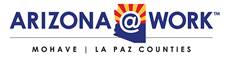 TABE TESTING BY APPOINTMENT ONLY. See your Career Coach or Staff member in the job center if you need an appointment. Lake Havasu May 2018 One-Stop Workshop CalendarHours of operation: Monday – Friday from 8:00am to 5:00pmOur #1 Job Is Helping You Find a Job1234TABE Testing by Appointment onlyOrientation 9:00-11AM7891011TABE Testing by Appointment onlyOrientation 9:00-11AMJob Skills Match 2pmCareer Exploration 2:30pmResume Building 3pmInterviewing with Confidence 2:00pmWhat Employers Want 2:30pmJob Applications 3:00pm1415161718TABE Testing by Appointment onlyOrientation 9:00-11AMJob Skills Match 2pmCareer Exploration 2:30pmResume Building 3pmInterviewing with Confidence 2:00pmWhat Employers Want 2:30pmJob Applications 3:00pm2122232425TABE Testing by Appointment onlyOrientation 9:00-11AMJob Skills Match 2pmCareer Exploration 2:30pmResume Building 3pmInterviewing with Confidence 2:00pmWhat Employers Want 2:30pmJob Applications 3:00pm28293031CLOSED IN HONOR OF     MEMORIAL DAY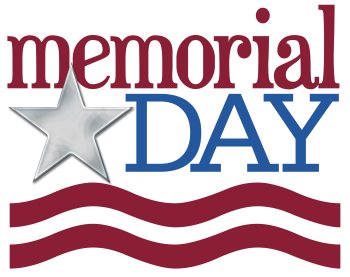 TABE Testing by Appointment onlyOrientation 9:00-11AMJob center is closed for lunch from Noon-1pm 